Методика проведения Всероссийского конкурса РСПП«Лидеры российского бизнеса: динамика, ответственность, устойчивость – 2020»Методика устанавливает порядок проведения и подведения итогов, критерии оценки заявок, принятых к участию в Конкурсе.Устанавливаются следующие номинации Конкурса:«За динамичное развитие бизнеса»;«Лучший международный проект»;Спецноминация «За вклад в развитие евразийской интеграции»;«За вклад в социальное развитие территорий и поддержку в условиях COVID-19»;Спецноминация «За поддержку и развитие социального предпринимательства»;«За высокое качество отчетности в области устойчивого развития»;«За достижения в области охраны труда и здоровья работников»;Спецноминация «Лучшая практика по обеспечению безопасности работников и контрагентов в условиях распространения новой коронавирусной инфекции»;«За развитие кадрового потенциала»;«За экологическую ответственность».Участник Конкурса выбирает номинацию, по которой желает принять участие в Конкурсе, и заполняет анкету участника. Участник вправе выбрать несколько номинаций одновременно. К анкете участника должна быть приложена заполненная в электронном виде (MS Word, Excel) информация по указанной ниже форме. Все необходимые для участия в конкурсе документы направляются в РСПП только в электронном виде (MS Word, Excel) и по электронной почте. Заполненные от руки, сканированные, плохо читаемые и не соответствующие указанным требованиям документы рассматриваться не будут.Компания может быть исключена из числа участников на любом этапе конкурса в случае предоставления некорректных или неполных сведений. Участники Конкурса не должны иметь задолженности по заработной плате, страховым взносам в системы обязательного социального страхования работников и платежам в бюджеты всех уровней.Участники конкурса не должны иметь несчастных случаев на производстве со смертельным исходом по вине работодателя в течение одного года, предшествующего дате подачи заявки на Конкурс.Оргкомитет вправе запрашивать дополнительную информацию у участников во время проведения Конкурса. Победители в номинациях определяются Оргкомитетом конкурса на основе суммы баллов, полученных согласно данной методике.По решению Оргкомитета конкурса подсчет баллов и подведение итогов по номинации «За динамичное развитие бизнеса» может осуществляться отдельно для представителей крупного и среднего бизнеса и для представителей малого бизнеса. По предложению Оргкомитета может быть присуждено Гран-При конкурса.Претендентом на Гран–при Конкурса может быть компания, попавшая в пятерку номинантов не менее трех номинаций, охватывающих все три направления Конкурса: экономическое, социальное и экологическое. Номинация «За динамичное развитие бизнеса»Участники конкурса по номинации «За динамичное развитие бизнеса» заполняют таблицу в MS Excel «Таблица за динамичное развитие бизнеса» (прилагается).Критерии оценки:рост выручки от реализации продукции (услуг) в отчётном году и за предшествующие 3 года;рост чистой прибыли в отчётном году и за предшествующие 3 года;увеличение производительности труда в отчётном году и за предшествующие 3 года;осуществление вложений в технологические инновации в отчётном году и за предшествующий год;рост инвестиций в основной капитал в отчётном году и за предшествующие 2 года;экспорт продукции на внешние рынки в отчётном году и за предшествующие 2 года;реализация проектов по импортозамещению, цифровизации или международных проектов.Компании, набравшие 0 баллов по трем и более критериям из числа критериев 1-5, исключаются из числа номинантов. Таблица к номинации «За динамичное развитие бизнеса» 1. Участник конкурса заполняет таблицу по данной номинации в Excel («Таблица за динамичное развитие бизнеса»). Ниже указана справочная информация.В конкурсе по данной номинации могут принимать участие только компании, которые ведут экономическую деятельность, приносящую доход, не менее 5 лет.2. Основные показатели, характеризующие динамику и устойчивость развития организации:Критерий устойчивости роста: Компании начисляется дополнительный 1 балл, в случае если выручка и/или прибыль и/или производительность труда росла в отчётный период из года в год. Компании начисляется дополнительные 0,5 балла, в случае если выручка и/или прибыль и/или производительность труда росла в отчётный период из года в год, за исключением кризисного, 2020 года.«Кризисный» поправочный критерий по прибыли:Компании начисляются дополнительные 0,5 балла, если в 2016-2019 году значения прибыли были положительными и только в январе-сентябре 2020 году компания впервые показала убыток.Дополнительные критерии позволяют снизить влияние макроэкономических факторов – общего ухудшения условий ведения бизнеса в 2020 году, связанного с пандемией Covid-19, в том числе смягчить эффект отрицательной прибыли организации.Методика оценки.Интервалы шкалы для присвоения значения показателям сформированы исходя из практики проведения Конкурса в предшествующие годы. При построении шкал каждому баллу соответствует интервал значений показателя при условии соблюдения приблизительного равенства используемых интервалов по числу компаний.Итоговая сумма баллов = (Х1+K1)+(Х2+K2+L)+(Х3+K3)+Х4+Х5+Х6+(Хи7+ Хэ7 +Хц7),где: Хi – количество баллов по соответствующему критерию, Кi – количество баллов по критерию устойчивости ростаL – количество баллов по поправочному критерию.Информация о проектах по импортозамещениюДля получения дополнительного балла участники могут представить информацию о реализуемых проектах, направленных на импортозамещение и снижение зависимости от иностранных поставщиков.Информация может быть представлена участниками конкурса в соответствии со следующей структурой: Наименование проекта.Уровень локализации производства (доля используемого сырья, материалов и комплектующих российского происхождения).  Доля импорта на рынке данной продукции на момент начала реализации проекта (в процентах). Доля на рынке импортозамещающей продукции, которую удалось либо планируется занять (в процентах).Объём инвестиций в проект за весь период реализации проекта.Объём реализованной продукции. Объём экспорта продукции.Наличие положительных внешних эффектов от реализации проекта: создание рабочих мест, позитивное влияние на смежные сектора экономики, освоение современных технологий, улучшение качества жизни населения, вклад в ВРП региона, развитие территорий.Номинация «Лучший международный проект»Оцениваются организации за достижения в реализации проектов в сфере международного торгово-экономического и инвестиционного сотрудничества. Оцениваются достижения по новым (greenfield) и ранее запущенным проектам (brownfield), реализованным на территории (с участием иностранных партнеров, а также экспортноориентированные) и за пределами территории Российской Федерации (самостоятельно или с участием иностранных партнеров). Минимальные значения показателей по проектам, представляемым на рассмотрение на конкурсе (в целом): для экспорта: 5 млн рублей/ 100 тыс. долл. США; инвестиций – 50 млн рублей/ 1 млн долл. США. Проекты, связанные с экспортом и инвестициями, оцениваются в рамках одной категории. Отчетный период по проектам составляет 1 января – 1 октября 2020 г. (далее – 2020 г.)Критерии оценки:Название компании.Наименование проекта/проектов.Коды производимой продукции в соответствии с Общероссийским классификатором продукции по видам экономической деятельности (ОКПД 2) и продукции поставляемой/планируемой к поставке на экспорт в соответствии с единой Товарной номенклатурой внешнеэкономической деятельности Евразийского экономического союза.Уровень договоренностей (с зарубежными партнерами) относительно реализации проекта (максимальная оценка – 5 баллов):Подписан меморандум о взаимопонимании (юридически необязывающий документ) (максимальная оценка – 1-2 балла);Подписано соглашение, договор и иные юридически обязывающие документы (максимальная оценка – 3-4 баллов);Полное завершение сделки (максимальная оценка – 4-5 баллов).Объем инвестиций в проект (максимальная оценка – 11 баллов):50 млн рублей/1 млн долл. США – 250 млн рублей/5 млн долл. США 
(1-2 балла);250 млн рублей/5 млн долл. США – 500 млн рублей/ 10 млн долл. США (3-4 балла);500 млн рублей/ 10 млн долл. США – 1 млрд рублей/15 млн долл. США (5-6 баллов);1 млрд рублей/15 млн долл. США – 5 млрд рублей/ 100 млн долл. США (7-8 баллов);Свыше 5 млрд рублей/100 млн долл. США (9-11 баллов).Предполагает ли реализация проекта формирование новых международных (глобальных, региональных) цепочек создания добавленной стоимости (ЦДС): да (организация создает новые ЦДС), да (организация встраивается в существующие ЦДС), нет (максимальная оценка – 5 баллов).Предполагает ли реализация проекта внедрение новых технологий производства и управления, технологический трансфер: да (не имеющих аналогов на международном уровне), да (не имеющих аналогов в Российской Федерации), нет (максимальная оценка – 5 баллов).Объем экспорта продукции (максимальная оценка – 11 баллов):5 млн рублей/100 тыс. долл. США – 50 млн рублей/1 млн долл. США 
(1 балл);50 млн рублей/1 млн долл. США – 250 млн рублей/5 млн долл. США 
(2-3 балла);250 млн рублей/5 млн долл. США – 500 млн рублей/ 10 млн долл. США (4-5 баллов);500 млн рублей/ 10 млн долл. США – 1 млрд рублей/15 млн долл. США (6-7 баллов);1 млрд рублей/15 млн долл. США – 5 млрд рублей/ 100 млн долл. США (8-9 баллов);Свыше 5 млрд рублей/100 млн долл. США (10-11 баллов).Предполагает ли реализация проекта наращивание несырьевого неэнергетического экспорта: да (если да, то в каком количестве), нет (максимальная оценка – 5 баллов).Предполагает ли реализация проекта поставки на экспорт новых (не поставлявшихся ранее товаров): да, нет (максимальная оценка – 1-2 балла).Предполагает ли реализация проекта выход на новые рынки (экспортные, инвестиционные): да, нет (максимальная оценка – 1-2 балла).Начало экспорта продукции/производства в 2020 году (максимальная оценка – 1 балл). Наличие положительных внешних эффектов от реализации проекта: создание рабочих мест, позитивное влияние на смежные сектора экономики, улучшение качества жизни населения, развитие территорий (максимальная оценка – 1-2 балла).Качество и детальность представленной проектной информации (максимальная оценка – 1 балл)Максимальное количество баллов по всем критериям – 55 баллов.Компании, набравшие 0 баллов по пяти и более критериям, исключаются из числа номинантов.Методика оценки.Списки организаций (базовый и сформированный на его основе список для рейтинговой оценки) определяется, с учетом результатов отбора в соответствии с настоящей Методикой и Положением о Конкурсе из числа организаций, ведущих активную деятельность на  международной арене (экспорт, инвестиции).Для определения рейтинга используется метод рейтинговых оценок группы независимых экспертов, с привлечением внешних экспертов в области мировой экономики и международных экономических отношений.Решение о номинантах Конкурса принимается по результатам балльной оценки деятельности организации членами экспертной группы, и оформляется Протоколом. Спецноминация «За вклад в развитие евразийской интеграции»Методика оценки номинантов по спецноминации «За вклад в развитие евразийской интеграции» аналогична методике оценки номинации «Лучший международный проект», за исключением территориального охвата деятельности компаний (в спецноминации оцениваются проекты, связанные с сотрудничеством с партнерами из Евразийского экономического союза (ЕАЭС)).«За вклад в социальное развитие территорий и поддержку в условиях COVID-19»Оцениваются организации за достижения в реализации значимых, общественно признанных корпоративных инициатив, проектов, программ социальной направленности.Критерии оценки.1. Наличие оформленной, документально подтвержденной позиции, стратегии, политики организации в области участия в социальном развитии территории присутствия и/или отдельных ее ключевых направлений по направлению номинации.2. Наличие документально  - подтвержденного партнерства в реализации социальных инвестиций, социальных программ в территориях присутствия.3. Наличие программ и проектов в области социальных инвестиций, которые соответствуют достижению ЦУР 2030 и задачам Нацпроектов России.4. Вклад в решение социальных проблем территорий и поддержку в условиях COVID-19»5. Результативность инвестируемых проектов и реализуемых инициатив, наличие подтверждающей информации, ее отражение в публичных материалах (описание конкретных результатов и показателей).6.Системный подход к управлению проектами социальной направленности и их реализации.7. Полнота представленной информации (описание) проектов. 8. Признание программы (проекта) в сообществе (результаты конкурсов, рейтингов организаций, включение в Библиотеку корпоративных практик РСПП социальной направленности и Сборники лучших практик, и пр.);9. Возможность распространения опыта за пределами организации и тиражирования.Для участия в Конкурсе по данной номинации необходимо предоставить информацию: Таблица к номинации «За вклад в социальное развитие территорий и поддержку в условиях COVID-19»1. Наименование организации  ___________________________________________    2. Укажите: количество сотрудников (только в России, если организация международная) _________ чел., количество регионов присутствия (перечислите)_______________________________________________________________________________________3. Основные показатели, характеризующие вклад организации в социальное развитие территории:Внимание! Информация  за 2020 г. представляется по итогам  9-ти месяцев.Методика оценки.Списки организаций (базовый и сформированный на его основе список для рейтинговой оценки) определяется, с учетом результатов отбора в соответствии с настоящей Методикой и Положением о Конкурсе из числа организаций, имеющих признанные достижения в области социальных инноваций, инвестиций, инициатив, (результаты соответствующих конкурсов, рейтингов, независимых экспертиз, награды за достижения в области номинации).Для определения рейтинга используется метод рейтинговых оценок группы независимых экспертов, с привлечением внешних экспертов в области корпоративной социальной ответственности и устойчивого развития. Спецноминация «За поддержку и развитие социального предпринимательства»Оцениваются организации за достижения в реализации значимых, общественно признанных корпоративных инициатив, проектов, программ по поддержке и развитию социального предпринимательства. Критерии оценки:1. Наличие оформленной, документально подтвержденной стратегии, политики организации в области КСО или отдельных ее ключевых направлений, включая направление поддержки социального предпринимательства в рамках политики социальных инвестиций/корпоративной благотворительности (и/или отражение его направлений в других политиках компании по которым представлена практика).  2. Системный подход к управлению проектами по поддержке и развитию социального предпринимательства и их реализации (организационные процедуры, механизмы, инструменты реализации). 3. Результативность инвестируемых проектов и реализуемых инициатив, наличие подтверждающей информации, ее отражение в публичных материалах (описание конкретных результатов, показателей, конкретных поддержанных успешных программ социальных предпринимателей).4. Наличие конкретных примеров проектов  социального предпринимательства, состоявшихся в результате реализации корпоративной программы. 5. Наличие документально  - подтвержденного партнерства в реализации социальных программ.6. Полнота представленной информации (описание) проектов. 7. Возможность распространения опыта за пределами организации и тиражирования.8. Признание программы (проекта) в сообществе (результаты конкурсов, рейтингов организаций, включение в Библиотеку корпоративных практик РСПП социальной направленности и Сборники лучших практик, и пр.Для участия в Конкурсе по данной номинации необходимо предоставить информацию: Таблица к спецноминации «За поддержку и развитие социального предпринимательства»1. Наименование организации  ___________________________________________    2. Укажите: количество сотрудников (только в России, если организация международная) _________ чел., количество регионов присутствия (перечислите)_______________________________________________________________________________________3. Основные показатели, характеризующие деятельность организации по поддержке и развитию социального предпринимательства:Методика оценкиСписки организаций (базовый и сформированный на его основе список для рейтинговой оценки) определяется, с учетом результатов отбора в соответствии с настоящей Методикой и Положением о Конкурсе из числа организаций, имеющих признанные достижения в области социальных инноваций, инвестиций, инициатив.Для определения рейтинга организаций используется метод рейтинговых оценок группы независимых экспертов, с привлечением внешних экспертов в области корпоративной социальной ответственности, и социального предпринимательства.Номинация «За высокое качество отчетности в области устойчивого развития»Оцениваются организации за достижения в области подготовки отчётов и процесса развития нефинансовой отчетности по устойчивому развитию и корпоративной социальной ответственности, содержащих ключевые результаты деятельности по избранным компанией приоритетам.Списки участников Конкурса по данной номинации могут быть дополнены организациями, чьи отчеты получили публичное признание (победители и лауреаты соответствующих тематических конкурсов, участники Национального Регистра корпоративных нефинансовых отчетов).Критерии оценки.1. Регистрация в Национальном Регистре корпоративных нефинансовых отчетов РСПП (отчеты в области устойчивого развития, социальные, экологические, интегрированные). 2. Периодичность отчетности и количество выпущенных отчётов.3. Полнота раскрытия информации по ключевым областям ответственной деловой практики, включая экономические, экологические и социальные аспекты (стратегия, система управления, результаты деятельности).4. Использование при подготовке отчета систем отчетности и рекомендаций, принятых в мировой и отечественной практике в этой области (GRI, ISO 26000, Business Reporting on SDGs, IPIECA, UNCTAD, Социальная хартия российского бизнеса, Базовые индикаторы результативности РСПП и др.)5. Раскрытие в отчетах информации по взаимодействию с заинтересованными сторонами. 6. Наличие сведений о независимом подтверждении отчетов (профессиональный аудит, общественное заверение).7. Наличие информации о соответствии целей, задач, направлений и результатов деятельности,  отвечающих ЦУР 2030.Методика оценки.Списки предприятий (базовый и сформированный на его основе, список для рейтинговой оценки) определяется с учетом результатов отбора в соответствии с настоящей Методикой и Положением о Конкурсе из числа компаний, выпускающих отчеты в области устойчивого развития. Для определения рейтинга компаний используется метод рейтинговых оценок членов Совета РСПП по нефинансовой отчетности.Заявки оцениваются Советом РСПП по нефинансовой отчетности.Номинация «За достижения в области охраны труда и здоровья работников»Оцениваются организации за общественно признанные корпоративные инициативы, проекты, программы по улучшению условий и охраны труда, достижение положительных результатов в снижении числа рабочих мест с вредными и (или) опасными условиями труда, уровня производственного травматизма и  профессиональной заболеваемости, за реализацию предупредительных мер, направленных на снижение уровня производственного травматизма и профессиональной заболеваемости, осуществление мер по улучшению здоровья работников. Не рассматриваются представленные на конкурс материалы организаций при наличии случаев производственного травматизма со смертельным исходом в течение 2020 годов, произошедших не по вине третьих лиц.При проведении оценки по номинации  учитываются: 1. Наличие документально оформленной политики в области охраны труда и здоровья работников. 2. Наличие программ, планов мероприятий по реализации политики в области охраны труда и здоровья работников.Отражение программ и планов в коллективных договорах, информационных материалах.3. Наличие отчетности, информационных материалов о результативности реализации программ и планов мероприятий организаций по вопросам улучшения условий и охраны труда, оздоровлению работников. 4. Возможность распространения опыта за пределами организации и его тиражирования. 5. Признание программы (проекта) в сообществе (результаты конкурсов, рейтингов компаний, включение в Библиотеку корпоративных практик РСПП социальной направленности и Сборники лучших практик, и пр.);Для участия в Конкурсе по данной номинации необходимо предоставить следующую информацию. Таблица к номинации«За достижения в области охраны труда и здоровья работников»Наименование организации ___________________________________________________________________________________________________________________________.Основные показатели, характеризующие деятельность организации по вопросам улучшения условий и охраны труда, здоровья работников: Методика оценки.Списки организаций (базовый и сформированный на его основе список для рейтинговой оценки) определяется с учетом результатов отбора в соответствии с настоящей Методикой и Положением о Конкурсе из числа организаций, имеющих признанные достижения в области улучшения условий и охраны труда (результаты соответствующих конкурсов, рейтингов, независимых экспертиз, награды за достижения в области номинации, включение в Библиотеку корпоративных практик социальной направленности РСПП, в Сборники лучших практик и пр.).Для определения рейтинга компаний используется метод рейтинговых оценок группой независимых экспертов, с привлечением внешних экспертов в сфере охраны труда, HR менеджмента. Решение о номинантах Конкурса принимается по результатам бальной оценки деятельности организации в области улучшения условий и охраны труда членами экспертной группы, и оформляется Протоколом.5.1. Спецноминация «Лучшая практика по обеспечению безопасности работников и контрагентов в условиях распространения новой коронавирусной инфекции»Таблица к спецноминации«Лучшая практика по обеспечению безопасности работников и контрагентов в условиях распространения новой коронавирусной инфекции»Наименование организации ___________________________________________________________________________________________________________________________.Основные показатели, характеризующие деятельность организации по вопросам улучшения условий и охраны труда, здоровья работников:Внимание! Информация  за 2020 г. представляется по итогам  9-ти месяцев.Методика оценки.Списки организаций (базовый и сформированный на его основе список для рейтинговой оценки) определяется с учетом результатов отбора в соответствии с настоящей Методикой и Положением о Конкурсе.Для определения рейтинга компаний используется метод рейтинговых оценок группой независимых экспертов. Решение о номинантах Конкурса принимается по результатам бальной оценки деятельности организации в области обеспечения безопасности работников и контрагентов в условиях распространения новой коронавирусной инфекции членами экспертной группы, и оформляется Протоколом.6. Номинация «За развитие кадрового потенциала»Оцениваются организации за общественно признанные корпоративные инициативы, проекты, программы в достижении высокой эффективности деятельности в области развития персонала, включая профессиональное обучение работников, создание условий и мотивации для реализации способностей работников и их карьерного роста, обеспечение занятости лиц с ограниченными возможностями.Критерии оценки:Наличие оформленной, документально подтвержденной стратегии и политики кадрового развития организации, по которой представлена практика (стратегические документы, планы мероприятий, нефинансовые отчеты и т.д.).Определение целей программ (практики) и их отражение в обязательствах, публичных документах, включая коллективные договоры, информационных материалах, программах.2. Результативность программ по развитию персонала и реализуемых инициатив, наличие подтверждающей информации, ее отражение в публичных материалах (описание конкретных результатов и показателей).3. Наличие показателей, отражающих практику, достигнутые результаты проведенной работы, динамика изменения показателей.4. Возможность распространения опыта за пределами предприятия и его тиражирования.Для участия в Конкурсе по данной номинации необходимо предоставить следующую информацию: Таблица к номинации «За развитие кадрового потенциала»Наименование компании _____________________________________________________________________________________________________________________________.Основные показатели, характеризующие деятельность организации по развитию персонала:Внимание! Информация  за 2020 г. представляется по итогам  9-ти месяцев.Методика оценкиСписки организаций (базовый и сформированный на его основе список для рейтинговой оценки) определяется с учетом результатов отбора в соответствии с настоящей Методикой и Положением о Конкурсе из числа организаций, имеющих признанные достижения в области кадровых стратегий (результаты соответствующих конкурсов, рейтингов, независимых экспертиз, награды за достижения в области номинации, включение в Библиотеку корпоративных практик социальной направленности РСПП, в Сборники лучших практик и пр.).Для определения рейтинга организаций используется метод рейтинговых оценок группой независимых экспертов, с привлечением внешних экспертов в области управления персоналом, HR менеджмента. Решение о номинантах Конкурса принимается по результатам бальной оценки деятельности организации в области развития персонала членами экспертной группы, и оформляется Протоколом.Образец заполнения 7. Номинация «За экологическую ответственность»В данной номинации, прежде всего, устанавливается объем оборота компании/предприятия в денежном выражении за год с тем, чтобы определить масштаб оцениваемого производства (в млрд. руб.)Участники конкурса будут классифицированы на группы с разной годовой выручкой:- до 1 млрд. руб.;- до 1-5 млрд. руб.;- до 5-10 млрд. руб.;- 10-50 млрд. руб.;- более 50 млрд. руб.Победителем в номинации «За экологическую ответственность» признается компания, набравшая наибольшее количество баллов по следующим критериям:1) снижение/увеличение негативного воздействия на окружающую среду по ключевым показателям (загрязняющим веществам) в процентах к предыдущему периоду: выбросы, сбросы и твердые отходы;2) наличие сертифицированных (регистрированных) систем экологического менеджмента;3) затраты на охрану окружающей среды (млн. руб.) включают стоимость реализованных мероприятий, позволивших снизить воздействия производства на окружающую среду, в том числе природоохранные сооружения и объекты, а также затраты на поддержку эко-менеджмента и эко-образования;4) снижение/увеличение платы, штрафов, ущербов за негативное воздействие на окружающую среду;5) участие в законотворческой и иной общественной деятельности.Все оценки по указанным показателям переводятся в баллы и суммируются в соответствии с указаниями, изложенными в прилагаемой таблице с примером расчета. При равенстве баллов при итоговом подсчете предпочтение отдается тем компаниям, у которых больше масштаб затрат на снижение воздействия на окружающую среду.Таблица к номинации «За экологическую ответственность»ПримерРАЗЪЯСНЕНИЯ ПО БАЛЛЬНОЙ СИСТЕМЕ ОЦЕНКИПо 1 пункту: Баллы начисляются по шкале:За снижение выбросов/сбросов/отходов по среднему в процентах к предыдущему периоду с положительным знаком:За увеличение выбросов/сбросов/отходов по среднему в процентах к предыдущему периоду с отрицательным знаком:Итого по приведенному в п.1 примеру - 5 балловПо 2 пункту:Количество систем – один балл.Итого по приведенному примеру - 3 баллаПо 3 пункту:Суммируются 2 года (включая прогноз за 2018 г.). В случае, если расходы составляют более 10 млн.руб., то общая сумма затраченных средств делится на 10 млн.руб. и заявителю присуждаются дополнительные баллы по той же шкале (по 10 баллов за каждые 10 млн.руб. затрат плюс баллы за остаток менее 10 млн.руб.).Итого по приведенному в п.3 примеру: 9.138 баллов (9.136.000.000 руб. : 10.000.000 руб. х 10 баллов = 9130 баллов + 8 баллов (на остаток средств в объеме 6 млн.руб. (до 7,5 млн.руб.) + 5.503 баллов (5.500.000.000 руб. : 10.000.000 руб. х 10 баллов = 5.500 баллов + 7 баллов (на остаток средств в объеме 3 млн.руб. (до 5 млн.руб.) = 14.645 баллов.По 4 пункту:Баллы начисляются по шкале:За снижение платы, ущербов, штрафов в процентах к предыдущему периоду с положительным знаком:За увеличение платы, ущербов, штрафов в процентах к предыдущему периоду с отрицательным знаком:Если в предыдущем году штрафов не было, а в текущем - появились – процент увеличения считается равным 100%.Итого по примеру, приведенному в п.4, - минус 9 баллов.По 5 пункту:Участие предприятия в работе общественной организации в области охраны окружающей среды и природопользования на постоянной основе (как член Совета, Комитета, Комиссии и пр.) – один балл.Итого по приведенному в п.5 примеру – 5 баллов.По 6 пункту:(1)	Указаны цели и задачи компании, отвечающие выбранным целям устойчивого развития (ЦУР) 2030 – 3 балла;(2)	Указаны корпоративные программы, отвечающие достижению конкретных ЦУР 2030 (и каких?) – 2 балла.ИТОГО: по примерам во всех 6 пунктах: 5 + 3 + 14.645 -9 + 5 +3 = 14.652 баллов.Наименование показателя (критерия), представляемого на конкурс организациейОценка экспертовСредний темп прироста выручки от реализации товаров (услуг) в 2016-2020 гг.: ________%Для расчёта темпа прироста в 2020 году используются данные за 9 месяцев по сравнению с соответствующим периодом 2019 г.Если темп <5% – 1 балл;Если темп от 5% до 15% –  2 балла;Если темп от 15% до 20% – 3 балла;Если темп от 20% до 35% – 4 балла;Если темп выше 35% – 5 баллов.В случае если средний темп прироста выручки принимает отрицательное значение, компания получает 0 баллов.Средний темп прироста чистой прибыли в 2016-2020 гг.: ________%Для расчёта темпа прироста в 2020 году используются данные за 9 месяцев по сравнению с соответствующим периодом 2019 г.Если темп <5% – 1 балл;Если темп от 5% до 15% – 2 балла;Если темп от 15% до 25% – 3 балла;Если темп от 25% до 50% – 4 балла;Если темп выше 50% – 5 баллов.В случае если средний темп роста прибыли принимает отрицательное значение, компания получает 0 баллов. Компании, показавшие убыток в каком-либо году за период 2016-2020 гг., получают 0 баллов по данному критерию с учетом возможности получения дополнительных баллов в рамках поправочного коэффициента в части 2020 года (см. ниже).Средний темп прироста производительности труда в 2016-2020 гг.:___________%Производительность труда рассчитывается как выручка на одного работающего. Для расчёта темпа прироста в 2020 году используются данные за 9 месяцев по сравнению с соответствующим периодом 2019 г.Если рост <5% –  1 балл;Если рост от 5% до 10% – 2 балла;Если рост от 10% до 20% – 3 балла;Если рост от 20% до 30% – 4 балла;Если рост выше 30% – 5 баллов.В случае снижения производительности труда компания получает 0 баллов.Затраты на технологические инновации в 2020 г. или 2019 г..: ____________ (млн. руб.) и их доля в совокупном объёме реализации продукции (услуг):___________% В случае отсутствия информации за год используются данные за 9 месяцев 2020 года по сравнению с соответствующим периодом предыдущего года.Допустимо привести данные за 2019 год, если у компании отсутствовали затраты на технологические инновации в кризисном, 2020 году вследствие общего ухудшения экономического положения в стране, связанного с распространением новой коронавирусной инфекции. В таком случае будет применяться понижающий коэффициент 0,5.Затраты на технологические инновации включают в себя затраты на исследование и разработку новых продуктов, услуг и методов их производства (передачи), новых производственных процессов, производственное проектирование, дизайн и другие разработки (не связанные с научными исследованиями и разработками), приобретение машин и оборудования, связанных с технологическими инновациями, приобретение новых технологий (в т.ч. права на патенты, лицензии на использование изобретений, промышленных образцов, полезных моделей) и иные затраты, которые учитываются при заполнении соответствующего раздела формы федерального статистического наблюдения №4-инновация.Если доля <2% – 1 балл;Если доля от 2% до 5% – 2 балла;Если доля от 5% до 15% – 3 балла;Если доля от 15% до 25% – 4 балла;Если доля свыше 25% – 5 баллов.При отсутствии затрат на технологические инновации в 2020 г. или в 2019 г. компания получает 0 баллов. Темп прироста инвестиций в основной капитал за 2019-2020 гг.: ________%В случае отсутствия информации за год используются данные за 9 месяцев 2020 года по сравнению с соответствующим периодом предыдущего года.Если темп <5% – 1 балл;Если темп от 5% до 10% – 2 балла;Если темп от 10% до 15% – 3 балла;Если темп от 15% до 25% – 4 балла;Если темп выше 25% – 5 баллов.В случае отсутствия инвестиций в предыдущем периоде компания получает 1 балл. В случае отсутствия или снижения инвестиций в основной капитал в отчётном периоде компания получает 0 баллов.Объём и доля экспорта в общем объёме реализации продукции в 2020 г. или 2019 г.В случае отсутствия информации за 2020 год приводятся данные за 9 месяцев 2020 г.Допустимо привести данные за 2019 год, если у компании отсутствовали экспортные отгрузки в кризисном, 2020 году вследствие общего ухудшения экономического положения в стране, связанного с распространением новой коронавирусной инфекции.В таком случае будет применяться понижающий коэффициент 0,5.Если доля <5% – 1 балл;Если доля от 5% до 15%  – 2 балла;Если доля от 15% до 35%  – 3 балла;Если доля от 35% до 50% – 4 балла;Если доля выше 50% – 5 баллов.В случае отсутствия экспорта в 2020 г. или 2019 г. компания получает 0 баллов. Наличие у компании проектов по импортозамещению, цифровизации или международных проектов.При наличии краткой информации о проекте компания получает по 1 баллу за каждый из проектов, при отсутствии – 0 баллов.№ п.п.ПоказателиКоличество баллов (мах)Наличие оформленной, документально подтвержденной позиции, стратегии, политики организации в области социальной деятельности в территории присутствия и/или отдельных ее ключевых направлений по направлению номинации (напр., политика в области социальных инвестиций, благотворительная политика и т.п.). (Приложите в электронном виде или укажите ссылку на электронный ресурс).5Наличие программ и проектов в области социальных инвестиций, которые соответствуют достижению ЦУР-2030 и задачам Нацпроектов России. Перечислите программы (комплексы мероприятий), покажите ориентированность на определенные цели  и задачи (указать на какие).Указаны цели и задачи компании, отвечающие  выбранным ЦУР 2030 и задачам Нацпроектов РоссииУказаны корпоративные программы (комплексы мероприятий), отвечающие достижению конкретных ЦУР- 2030 и задач Нацпроектов России (и каких)32Наличие документально - подтвержденного партнерства в реализации социальных инвестиций, социальных программ в территории присутствия (напр.,  соглашения о партнерстве, совместные программы и другое). Перечислите.5Перечислите имеющиеся официально утвержденные комплексные программы, планы мероприятий по реализации стратегии, социальной политики или отдельных ее ключевых направлений. (Приложите в электронном виде или укажите ссылку на электронный ресурс). 4Представьте краткое содержание программ (комплекса мероприятий), укажите: год начала, сроки реализации, цели и задачи, связь с социально-значимыми проблемами территорий, партнеров программы, организационные процедуры и механизмы реализации, охват участников).106.Укажите в динамике (2018-2020 гг.) общие затраты на программы (комплекс мероприятий)  (тыс. руб.) организации, в т.ч. и партнерские в совокупности. 57.Покажите результаты социальной деятельности, характеризующие вклад компании в решение социальных проблем территории (количественные и качественны показатели).58.Покажите информированность сообщества о программах: размещение на интернет сайте, в нефинансовых отчетах, СМИ, публикации и т.п. (Перечислите или дайте ссылки на интернет–ресурсы).59.Покажите признание программы (проекта) в сообществе: результаты конкурсов, рейтингов организаций за период 2018-2020 гг. (Перечислите).310.Покажите наличие включенных политик и программ в Библиотеку корпоративных практик РСПП социальной направленности и Сборники лучших практик и пр. по направлению номинации (Перечислите).511.Общее экспертное мнение о заявке3ВСЕГО55№ п.п.ПоказателиКоличество баллов (мах)Наличие оформленной, документально подтвержденной стратегии, политики организации в области КСО или отдельных ее ключевых направлений, включая направление поддержки социального предпринимательства (и/или отражение ключевых направлений в других политиках компании по которым представлена практика).  приложить в электронном виде или указать ссылку на электронный ресурс. 5Наличие документально оформленной программы и/или мероприятий по внедрению программы 5Перечислите и кратко охарактеризуйте направления реализации программы, охват территорий, краткое содержание программы, сроки реализации (год начала), периодичность, цели и задачи, партнерство в реализации, организационные процедуры, инструменты и механизмы реализации, охват участников, результаты.10Укажите в динамике (2018-2020 гг.) общие затраты на программы (тыс. руб.) организации  и партнеров в совокупности.5Кратко опишите примеры успешного опыта (программ) социальных предпринимателей, реализованных при   поддержке проектов компании, которые представляются на конкурс. Укажите, получают ли программы также и государственную поддержку.7Покажите информированность сообщества о программах: размещение на интернет сайте, в нефинансовых отчетах, СМИ, публикации и т.п. (Перечислите или дайте ссылки на интернет–ресурсы).5Покажите признание программы (проекта) в сообществе: результаты конкурсов, рейтингов организаций за период 2018/2020 гг. (Перечислите).5Покажите наличие включенных политик и программ в Библиотеку корпоративных практик РСПП социальной направленности и Сборники лучших практик и пр. по направлению номинации (Перечислите).5Общее экспертное мнение о заявке3ВСЕГО50ппПоказатели оценкиОценка(баллы)1.Стратегия развития, политики, регламенты  по ключевым направлениям, система управления, организация деятельности, управления, программы и мероприятия, мониторинг, оценка и  пр.52.Достижения компании: ключевые результаты, наличие показателей, соотношение с поставленными целями, динамика показателей, сопоставимость, общественное признание.53.Наличие информации о соответствие корпоративных целей и задач,  направлений и результатов деятельности,  отвечающих ЦУР 2030.Наличие информации о соответствии:- направлений деятельности, отвечающих  ЦУР 2030;- целей и задач, отвечающих  ЦУР 2030;- результатов.1 2 2 4.Организация взаимодействия с заинтересованными сторонами: охват, цели и механизмы взаимодействия, реагирование на запросы, полнота отражения в отчете.5 5.Различные формы независимого подтверждения отчетной информации.* 5 6.Использование при подготовке отчета систем отчетности и рекомендаций, принятых в мировой и отечественной практике в этой области.5 7. Общее впечатление об отчете и процессе отчетности в компании.5 8.Количество выпущенных отчётов5 9.Вхождение в состав Лидеров по Индексам РСПП в области устойчивого развития1* Рекомендации по оценке: использование одной из форм заверения - 3 балла, двух и более форм одного вида - 4 балла, сочетание проф. аудита и общественного заверения - 5 баллов* Рекомендации по оценке: использование одной из форм заверения - 3 балла, двух и более форм одного вида - 4 балла, сочетание проф. аудита и общественного заверения - 5 баллов* Рекомендации по оценке: использование одной из форм заверения - 3 балла, двух и более форм одного вида - 4 балла, сочетание проф. аудита и общественного заверения - 5 балловНаименование показателя, представляемого на конкурс организациейОценка экспертов1.Численность  работников организации  в 2018, 2019, 2020 годах: всего  чел. (для международных компаний - указывается численность работников в Российской Федерации),в том числе:численность занятых на рабочих местах с вредными и (или) опасными условиями труда  в 2018, 2019, 2020 годах, чел. и %.2.Наличие официально утвержденных политики, комплексных программ, планов мероприятий по улучшению условий и охраны труда, профилактике производственного травматизма и профессиональной заболеваемости, отчетов об их реализации в 2020 году. (приложить перечень документов и тексты в электронном виде). Наличие политики, программы,  плана мероприятий   3 балла;наличие отчетов об их реализации – 2 балла.3.    Соответствие программ, проектов в области охраны труда и здоровья работников и заявленных  в них результатов целям   в области устойчивого развития (ЦУР) 2030 *.     (перечислить  программы и показать их  ориентированность на указанные цели  ЦУР 2030).*Информация о ЦУР 2030 - см. сайт РСПП	Указанные корпоративные программы и заявленные в них результаты отвечают достижению целей ЦУР 2030- 2  балла.4.Финансирование мероприятий по улучшению условий и охраны труда в  2018,  2019, 2020 годах, (%). (рассчитывается как отношение объема финансирования к сумме затрат на производство продукции (работ, услуг), в среднем за три года, в процентах). Финансирование мероприятий по улучшению условий и охраны труда:более  0,60%         - 5 баллов;от 0,41 до 0,60%   - 4 балла;от 0, 21 до 0,40%  - 3 балла;0,20%  и менее      - 0 баллов.5.Информированность бизнес-сообщества о практике реализации программ по вопросам улучшения условий и охраны труда, здоровья работников. (размещение в интернет ресурсах, библиотеке корпоративных практик РСПП,  в нефинансовых отчетах, СМИ, публикации и т.п., прилагаются конкретные ссылки на электронные ресурсы или печатные издания).Наличие информации – до  5 баллов;  отсутствие – 0 баллов.6.    Удельный вес рабочих мест, на которых проведена специальная оценка условий труда по состоянию на 31 декабря 2020 года, (%).(рассчитывается как отношение суммарного количества рабочих мест, на которых проведена специальная оценка условий труда по состоянию на
 31 декабря 2020 года, к общему количеству рабочих мест, на основании сводной ведомости результатов проведения специальной оценки условий труда).100%                    - 5 баллов;от 90 до 99,9 %   -  4 балла;от 80,0 до 89,9%    2 балла;менее 70%            - 0  баллов.7. Динамика численности работников, занятых на работах с вредными и (или) опасными условиями труда  за 2018- 2020 годы. (информация представляется на основании  формы федерального статистического наблюдения № 1-Т (условия труда) «Сведения о состоянии условий труда и компенсациях на работах с вредными и (или) опасными условиями труда»).Работники, занятые на работах с вредными и (ли) опасными условиями труда  в течение 3-х  лет отсутствуют  – 3 балла.Численность работников, занятых на работах с вредными и (или) опасными условиями в  2020 году по сравнению со средним значением в предшествующие  2 года (2018, 2019  годы):  - снизилась – не менее, чем на 5% - 5 баллов;- снизилась менее, чем на 5%, или не изменилось – 3 балла; - увеличилась – 0 баллов.8.    Динамика уровня производственного травматизма за 2018-2020 годы (численность работников, пострадавших в результате несчастных случаев на производстве с утратой трудоспособности на 1 рабочий день и более).    (информация представляется на основании формы федерального статистического наблюдения №7-травматизм «Сведения о травматизме на производстве и профессиональных заболеваниях»).Отсутствует травматизм в течение 3-х лет – 5 баллов.  Уровень травматизма в  2020 году по сравнению со средним значением в предшествующие  2 года (2018, 2019  годы):  - снизился в 2020 году - 3 балла;  - без изменений -  1 балл;  - рост в 2020 году - 0 баллов.9.   Динамика уровня профессиональной заболеваемости за 2018-2020 годы (численность лиц с впервые установленным профессиональным заболеванием).   (информация представляется на основании формы федерального статистического наблюдения №7-травматизм «Сведения о травматизме на производстве и профессиональных заболеваниях»).Отсутствуют профзаболевания в течение
 3-х лет - 5 баллов. Уровень профзаболеваний в  2020 году по сравнению со средним значением в предшествующие  2 года (2018, 2019  годы):- снизился в 2020 году – 3 балла;- без изменений – 1 балла;- увеличение  - 0 баллов.10.Наличие в организации в 2018-2020 годах  комиссии  по охране труда и положения о комиссии, отчетов о её деятельности в  2020 году.Наличие комиссии и положения о комиссии   по охране  - 2 балла; наличие отчета о деятельности комиссии за 2020 год   – 2 балла.11.Наличие в организации в 2018-2020  годах программы, плана мероприятий по вопросам оздоровления работающих, продвижению приоритетов здорового образа жизни, отчетов об их реализации в  2020 году. (прикладывается перечень программ, планов мероприятий). Наличие в организации:- программы, плана мероприятий - 3 балла;- отчета об их реализации - 2 балла. 12.Динамика финансирования организацией  в 2018-2020 годах мероприятий по осуществлению превентивных мер по профилактике заболеваний, оказанию первичной медико-санитарной помощи, дополнительному медицинскому страхованию работников, организации санаторно–курортного лечения и оздоровления работников (тыс. руб.).Изменение финансирования мероприятий из средств работодателя в  2020 году по сравнению со средним значением в предшествующие  2 года (2018, 2019  годы):  - увеличение – 5 баллов;-   на уровне  –   3 балла; -   сокращение - 0 баллов.13.Динамика общей заболеваемости работников организации  в 2018-2020 годахИзменение общей заболеваемости работников организации в  2020 году по сравнению со средним значением в предшествующие  2 года (2018, 2019  годы):-  сокращение  – 5 балов;-  на уровне     –  3 балла; - увеличение  –  0 баллов.14.Объем средств, направленных в 2020 году на финансовое обеспечение предупредительных мер по сокращению производственного травматизма и профессиональных заболеваний работников и санаторно-курортного лечения работников, занятых на работах с вредными и (или) опасными производственными факторами за счет сумм страховых взносов на обязательное социальное страхование от несчастных случаев на производстве и профессиональных заболеваний (в % от сумм страховых взносов, начисленных за предшествующий календарный год).(источник  информации - форма 4-ФСС РФ).Использование от 20 до 30 %  -      5 баллов;  от 15 до  20 %      - 4 балла;  от 10 до 15 %  -      3 балла; от 5 до 10%       -    2 балла,  от 1 до  5 %         -  1 бал  от 0% до 1%      -    0 баллов14.Осуществление проверки (самопроверки) соблюдения требований трудового законодательства на портале «Онлайнинспекция.рф» на сайте Роструда.( по возможности приложить скриншот)Наличие – 1 балл15.Изменение количества постановлений в  2020 году по сравнению со средним значением в предшествующие  2 года (2018, 2019  годы).Отсутствуют постановления об административных наказаниях в течение 3-х лет – 5 баллов.Изменение количества постановлений в  2020 году по сравнению со средним значением в предшествующие  2 года (2018, 2019  годы):  - снижение в 2020 годах – 3 балла;  - без изменений - 1 балл;  - рост в 2020 году - 0 баллов.16.Обеспечение работников средствами индивидуальной защиты сверх установленных нормативов(прикладываются локальные нормативные акты об установлении повышенных норм).Наличие -  4  балла.17Информация о мерах, которые предприятия предпринимали (предпринимают) по противодействию КОВИД- 19 Отсутствие мер (объяснить почему) – 0 баллов В соответствии с рекомендациями,  установленными Роспотребнадзором и (или) властями территории в которой расположено предприятие – 2 баллаСверх установленных мер (перечислить) – 3 балла Информация о мерах, которые организации предпринимали (предпринимают) по профилактике и  противодействию коронавирусной инфекции Отсутствие мер (объяснить почему) – 0 баллов В соответствии с рекомендациями,  установленными Роспотребнадзором и (или) властями территории в которой расположено предприятие – 2 баллаСверх установленных мер (перечислить) – 3 балла Организация санаторно–курортного лечения и реабилитации работников, переболевших новой коронавирусной инфекциейОрганизация  лечения и реабилитации работников – 1 баллОрганизация за счет средств работодателя регулярного добровольного тестирования сотрудников и членов их семей на наличие коронавирусной инфекцииТестирование не предусмотрено – 0 балловТестирование организовано только для сотрудников – 1 баллТестирование организовано для сотрудников и членов их семей – 2 баллаУчастие в проекте РСПП «Библиотека практик российского бизнеса по поддержке общества в борьбе с COVID-19»Участие в проекте – 1 баллУчастие представителей организации в деятельности оперативных штабов по противодействию коронавирусной инфекции при администрациях (региональных, муниципальных или др.) или деловых объединенияхУчастие – 1 баллНаименование информации и показателя, представляемого на конкурс организациейОценка экспертов представленных на конкурс материалов1.Количество сотрудников организации (только в России, если организация международная): всего _______ чел. 2.Наличие оформленной, документально подтвержденной стратегии, политики организации в области управления персоналом или отдельных ее ключевых направлений (приложить в электронном виде или указать ссылку на электронный ресурс). Наличие стратегии, политики – 5 баллов3.Программы организации по развитию персонала и отчет об их исполнении (перечислите и кратко охарактеризуйтеУкажите: срок реализации (год начала), длительность и периодичность программ, участие других организаций в программах (например, образовательных)Наличие программ (перечня, плана мероприятий) – 3 балла.Наличие отчетов об их реализации – 2 балла4Соответствие программ и проектов в области развития кадрового потенциала и  их результатов  соответствующим ЦУР 2030. Перечислите программы с указанием соответствующих ЦУР 2030 (количество от  1 до 17)  Рекомендуем обратить внимание на ЦУР:4,5 8,17 Указанные цели и задачи компании отвечают  выбранным ЦУР 2030– 3 балла;                 Указанные корпоративные программы,  результаты  их реализации отвечают достижению конкретных ЦУР 2030 (и каких)  – 2 балла5.1Расходы организации на профессиональное обучение, переобучение, повышение квалификации в расчёте на одного работника, прошедшего обучение в 2018,2019, 2020 гг. (тыс. руб.)Увеличение финансирования мероприятий из средств работодателя – 3 балла;На уровне 2019 г. – 2 баллаНа уровне 2018 г. – 1  балл5.2Количество часов профессионального обучения, переобучения, повышения квалификации в расчёте на одного участника программы в 2018,2019, 2020 гг. (час.)Увеличение  числа часов – 3 балла;На уровне 2019 г. – 2 баллаНа уровне 2018 г. – 1  балл5.3Доля работников, прошедших профессиональное обучение, переобучение, повышение квалификации, от общего числа работников, занятых в организации в 2018 - 2020 гг. (%)Увеличение доли работников  – 3 балла;На уровне 2019 г. – 2 балла На уровне 2018 г. – 1 балл 6.Признание программ (проектов) в сообществе: результаты конкурсов, рейтингов организаций, включение в Библиотеку корпоративных практик РСПП социальной направленности и Сборники лучших практик и пр. (за период 2018-2020 годов)максимально - 3 балла7.Информированность сообщества о программах (размещение в интернет ресурсах, в нефинансовых отчетах, СМИ, публикации и т.п.)наличие информации - 3 балла,отсутствие - 0 баллов8.Участие компании в проектах по развитию материально-технической базы учреждений профессионального образования, разработке образовательных программ и стандартов, включая их финансирование, и по другим направлениям поддержки профессионального образования Участие в развитии учреждений профессионального образования - 3 балла;разработке образовательных и профессиональных стандартов - 3 балла;их финансирование 3 балла;отсутствие - 0 баллов9.Масштабность и актуальность программ по развитию персонала (количество участников программ, в том числе не являющихся работниками компании за 2018,  2019 и 2020 годы), включая профессиональное обучение, переобучение, повышение квалификации в соответствии с утверждённым планом- 3 балла;сверх плана - 5 баллов;ниже плана - 0 баллов10Разработка и использование профессиональных стандартов в программах по управлению и развитию персонала в 2018-2020 годах  1 балл 10.1участие в разработке (актуализации) профессиональных стандартов (ед.)Увеличение количества  – 3 балла;На уровне 2019 г. – 2 баллаНа уровне 2018 г. – 1 балл 10.2общие расходы на разработку ( актуализации) профессиональных стандартов (тыс. руб.)Увеличение расходов – 3 балла;На уровне 2019 г. – 2 балла На уровне 2018 г. – 1 балл111Использование в 2018-2020 годах  независимой оценки квалификации 1 балл 11.1количество сотрудников, прошедших независимую оценку квалификации (чел.) по направлению работодателя  Увеличение количества работников  – 3 балла;На уровне 2019 г. – 2 баллНа уровне 2018 - 1 балл 11.2объёмы финансовых средств, направленных на независимую оценку квалификации работников (в расчёте на одного работника, прошедшего оценку)Увеличение расходов   – 3 балла;На уровне 2019 г. – 2 баллНа уровне 2018 -1 балл 12Реализация социальных программ, способствующих развитию кадрового потенциала организации: добровольное пенсионное обеспечение, количество охваченных сотрудников и объем финансирования в рублях (общий и на человека) в 2020 году, в 2019 году, в  2018 году    медицинское страхование, количество охваченных сотрудников и объем финансирования в рублях (общий и на человека) в 2020 году, в 2019 году, в  2018 году     иные программы, общий объем и  в расчёте на каждого работника, в рублях, в 2020 году, в 2019 году, в  2018 году    добровольное пенсионное 2 балла;  медицинское страхование 2 балла;иные программы (укажите) - по 1 баллу13Наличие в 2018-2020 годах программ по обеспечению занятости, трудоустройству граждан с ограниченными возможностямимаксимально 5 баллов13.1размер установленной организации квоты для трудоустройства инвалидов(%) 2018, 2019, 2020 гг.13.2численность работников из числа инвалидов, трудоустроенных в организации, по группам инвалидности (I,  II  и III группам) 2018, 2019, 2020 гг.Положительная динамика количества – 3 балла  13.3доля общей численности работников из числа инвалидов  в среднесписочной численности работников организации  (%) 2018, 2019, 2020 гг. В соответствии с квотой  – 3 балла  Ниже – 0 баллов13.4объём финансовых затрат (в рублях), организации на обеспечение занятости инвалидов в расчёте на одного трудоустроенного инвалида 2020, 2019, 2018 гг.Положительная динамика роста затрат – 3 балла  14Наличие перспектив и планов развития программ по развитию персонала, возможность применения и тиражирования опыта, полученного при их реализации.максимально 5 баллов15 Процент от общего количества сотрудников переведенных  на дистанционный и комбинированный режимы работы (без оценки ) Описательно-информационный пункт  Наименование показателя, представляемого на конкурс организацией1.Количество сотрудников организации (только в России, если организация международная): всего 22 000 чел. 2.Политика управления персоналом ООО «Василек», принята в 2005 году. Изменения вносятся каждый год.  Интерактивная ссылка на ресурс  Так же в Компании имеется  Кодекс корпоративного управления ООО «Василек», и Кодекс корпоративной культуры ООО «Василек», 3.1. Ежегодно формируется и утверждается План обучения по Компании. План обучения Компании включает: - обучение, организуемое с целью обеспечения уровня компетентности работников и т.д - обучение, организованное в соответствии с требованиями законодательных и нормативно-правовых актов Российской Федерации.2. Школа молодого специалиста – основная цель достичь высокой степени вовлеченности в решение производственных задач и эффективно адаптировать их в компании. Срок реализации: с 2007 года, ежегодно, Конкурс  профессионального мастерства среди работников рабочих профессий – масштабное мероприятие, направленное на повышение профессионализма работников и престижа профессий цветоводческой  отрасли. Срок реализации: с 1986 года, ежегодно, 4. Конкурс «Лучший молодой специалист  и т.д. 4.Цели и задачи Компании коррелируются с ЦУР 2030 по части направления «развитие кадрового потенциала»: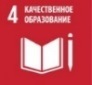 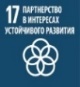 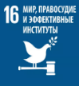 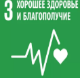 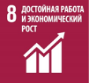 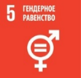 Соблюдение прав человека.Поддержка местных сообществ территорий присутствия.Развитие человеческого капитала на территориях деятельности Компании.Решение социально-значимых вопросов на территориях деятельности Компании на основе взаимодействия с местными сообществами.Содействие развитию образования, культуры и спорта.Честная, справедливая и открытая политика в отношении своих сотрудников.Создание комфортной рабочей среды, основанной на взаимном доверии и уважении.Поддержка эффективной системы материального и нематериального вознаграждения сотрудников, которая позволяет объективно оценивать вклад каждого сотрудника, привлекать наиболее квалифицированных сотрудников, стимулировать развитие и профессиональный рост сотрудников.Забота о благосостоянии и социальной защищенности своих сотрудников и их семей, предоставление различных форм страхования и реализация социальных программ.Развитие и обучение персонала, предоставление всем своим сотрудникам возможности для профессионального и карьерного роста, формирование кадрового резерва.Постоянное развитие компетенций персонала.Хорошие условия труда.5.1Расходы организации на профессиональное обучение, переобучение, повышение квалификации в расчёте на одного работника, прошедшего обучение в 2017,2018,2019 гг. (тыс. руб.):2018 год – 6,549 2019 год – 8,6632020 год – 10,2145.2Количество часов профессионального обучения, переобучения, повышения квалификации в расчёте на одного участника программы в 2017,2018, 2019 гг. (час.):2018 год – 62,73*2019 год – 60,122020 год – 62,91* с учетом повышения квалификации без присвоения разряда (2018,2019 гг. согласно стандарту повышение квалификации без присвоения разряда организуется в соответствии с требованиями законодательных и нормативно-правовых актов Российской Федерации)5.3Доля работников, прошедших профессиональное обучение, переобучение, повышение квалификации, от общего числа работников, занятых в организации в 2017 - 2019 гг. (%):2018 год – 95*2019 год – 632020 год – 72* с учетом повышения квалификации без присвоения разряда (2017,2018 гг. согласно стандарту повышение квалификации без присвоения разряда организуется в соответствии с требованиями законодательных и нормативно-правовых актов Российской Федерации)6, 7Конкурс по внедрению профессиональных стандартов в деятельность организации, организованный Национальным агентством развития квалификаций и ФГБУ «ВНИИ труда» Министерства труда России под эгидой Министерства труда и социальной защиты Российской Федерации. Конкурс на лучшую социально-ориентированную компанию Участник сборника наилучших корпоративных практик РСПП 8.Участие компании в проектах по развитию материально-технической базы учреждений профессионального образования:- финансовая помощь, оказанная  Институту « НИИЧАВО» с 2018 по 2020 гг., составляет 388 556 тыс. руб. и включает в себя:капитальный ремонт, приобретение программного комплекса «Громозека», приобретение служебного автотранспорта, поддержание системы подсветки, приобретение ноутбука для кафедры цветочного биорегулирования   и компьютерного ландшафтного дизайна графики, оснащение и ремонт учебных лабораторий, приобретение компьютерной техники, оргтехники, лицензионного программного обеспечения, ремонт общежития студентов, оснащение столовой оборудованием;9.В соответствии с планом, а также сверх плана.*прилагается план обучения, в котором отражен план-факт за 2020 год (план обезличен, предоставляются только цифры для наглядности в соответствии с внутренней политикой Компании. К примеру, планировалось обучить 28 824 чел., по факту обучили 35 033 чел. План перевыполнен на 21%. В план обучения входят и работники дочерних предприятий и зависимых обществ). 10.Разработка и использование профессиональных стандартов в программах по управлению и развитию персонала в 2018-2020 годах10.1участие в разработке (актуализации) профессиональных стандартов (ед.)1. Ответственная организация разработчик - Специалист по выращиванию васильков (разработка ПС);- специалист по сбору васильков (актуализация ПС);2. Экспертиза ПС и ФГОС в рамках работы с СПК и другими Советами – 33 ПС. (2019– 6, 2018- 27)Внедрено через Должностные инструкции – 26 ПС10.2общие расходы на разработку (актуализацию) профессиональных стандартов:в 2018 году – 132 тыс. руб.;в 2019 году – 382 тыс. руб.в 2020 году – 560 тыс. руб.11В 2018 году на базе  ООО «Василек», был создан ООО «Региональный центр оценки квалификаций цветоводческого комплекса».ссылка11.1В 2020 году – общее количество сотрудников прошедших  независимую оценку квалификаций оставляет 300 человек.11.2В 2020 году объёмы финансовых средств составляют 4,5 млн руб (в расчете на одного сотрудника – 15 тыс. рублей)12Реализация социальных программ, способствующих развитию кадрового потенциала организации: добровольное пенсионное обеспечение:2020 год – 84,4 млн руб. на 8300 чел. (на одного – 10 168 руб.)2019 год – 82,4 млн руб. на 8422 чел. (на одного – 9 783 руб.)2018 год – 85,2 млн руб. на 8751 чел. (на одного – 9 736 руб.)    медицинское страхование:2020 год – 385,2 млн руб. на 22285 чел. (на одного – 17,3 тыс.руб.)2019 год – 385,2 млн руб. на 21166 чел. (на одного – 18,2 тыс. руб.)2018 год – 236,7 млн руб. на 21618 чел. (на одного – 10,9 тыс.руб.)беспроцентный заём на приобретение мебели и товаров первой необходимости:2020 год – 75 млн руб. на 608 сотрудников (на одного человека – 123 355 руб.)2019 год – 75 млн руб. на 668 сотрудников (на одного человека – 112 275 руб.)2018 год – 75 млн руб. на 701 сотрудника (на одного человека – 106 990 руб.)социальное ипотечное кредитование:2020год – 1 790 млн руб. введено 876 квартир (на одного человека – 2,58 млн руб.)2019 год – 1 757 млн руб. введено 678 квартир (на одного человека – 3,09 млн руб.)2018 год – 2 018 млн руб. введено 1030 квартир (на одного человека – 2,4 млн руб.)санаторное оздоровление работников:2020 год – 162,4 млн руб. на 3832 чел. (на одного – 42,4 тыс.руб.)2019 год – 165,6 млн руб. на 4115 чел. (на одного – 40,2 тыс.руб.)2018 год – 87,5 млн руб. на 3957 чел. (на одного – 22,1 тыс.руб.)поддержка здравоохранения;поддержка образования;поддержка материнства и детства;поддержка ветеранов, инвалидов;поддержка спорта;развитие сельского хозяйства;поддержка культуры, религии и правопорядка;адресная помощь нуждающимся людям.В 2020 году на выполнение данных программ (с 9 по 16 пункты) ООО «Василек» направило более 4,76 млрд руб.13В соответствии с региональным законом  о квотировании и резервировании рабочих мест для инвалидов и граждан, особо нуждающихся в социальной защите13.1размер установленной организации квоты для трудоустройства инвалидов(%) 2018, 2019, 2020 гг.:2018 год – Постановлением квота не была установлена2019 год – 2%2020 год – 2%13.213.3доля общей численности работников из числа инвалидов  в среднесписочной численности работников организации  (%) 2017, 2018, 2019 гг.:2018 год – 0,6%*2019 год – 0,7%*2020 год – 0,8%**с учетом наличия в Компании опасных производственных объектов13.4объём общих финансовых затрат организации на обеспечение занятости инвалидов в 2018, 2019, 2020 гг., в том числе закупка товаров и услуг у субъектов малого и среднего предпринимательства, на которых трудятся люди с ограниченными возможностями:2018 год – 3, 515 млн руб.2019 год – 9, 870 млн руб.2020 год – 29, 101 млн руб.14.Задачи на 2019-2022 гг.:Участие в реализации проектов и формировании стратегических инициатив развития Компании в части оптимизации затрат на персонал, совершенствования организационной структуры и разработки системы мотивации персонала.Участие в разработке HR-стратегии до 2030 года, ее актуализация и организация работ по достижению сформированных стратегических целей и задач.Участие в разработке целевых организационных структур функциональных- и бизнес-направлений ООО «Василек» И т.д. Выстраивание структурной иерархии должностей Группы ООО «Василек»  на основе ценностного подхода с определением разрядных диапазонов для каждого подразделения.Стандартизация процесса формирования организационно-распорядительных документов при проведении организационных преобразований в ООО «Василек».Обеспечение конкурентного уровня заработной платы работников Группы «ООО «Василек» в т.ч. на основе мониторинга критериев оценки потребностей в индексации заработной платы.Апробация, в рамках перехода к типовой организационной структуре цветовод -2018, системы материального стимулирования персонала, ее доработка и тиражирование на предприятия Группы ООО «Василек». Проведение работ по обеспечению предоставления работникам дополнительных льгот и гарантий в соответствии с Коллективным договором ООО «Василек».Проведение отчетных конференций трудовых коллективов по итогам работы в 2019 году и задачам на 2020 год, итоговой конференции ООО «Василек».Утверждение новой редакции Коллективного договора ООО «Василек».Представление к награждению по итогам работы за отчетный год за конкретные заслуги в рамках проведения общекорпоративных мероприятий: итоговая конференция трудового коллектива, профессиональный отраслевой праздник, цветоводческий саммит.Привлечение Грантов РТ и РФ на реализацию кадровой (в т.ч. молодежной) политики КомпанииМасштабная профориентационная работа со школьниками и со студентамиНаименование Показателя2019 г.2020 г.(прогноз)Показатели в процентах (+/-) 1234Объем годовой выручки от реализации продукции (услуг), млрд. руб.1. Снижение/увеличение негативного воздействия на окружающую среду по ключевым показателям в процентах к предыдущему периоду: 1.1. Выбросы (т):- валовый объем:28,122,68(-) 18%- NOx9,967,09(-) 29%- SOx1,211,362(-) 12%- CO9,8988,854(-) 11%- другие загрязнители (если имеются)Оценка по данному подпункту: (-) 17,5%Итого в баллах по подпункту:2 балла1.2. Сбросы (т):--Не имеется- ХПК- БПК- взвешенные вещества- нефтепродукты- другие загрязнители, если имеютсяИтого в баллах по подпункту:0 баллов1.3. Отходы (т):- 1 класс опасности0,5120,423(-) 13%- 2 класс опасности12,2502,000(-) 84% - 3 класс опасности79,19395,654(+) 21%Среднее значение показателя - 25,3 % Итого в баллах по подпункту:+3 баллаВсего по разделу 15 баллов2. Наличие сертифицированных (регистрированных) систем экологического менеджмента:-ISO 14001 (международный, российский)естьесть1- EMAS (европейская схема экологического менеджмента и аудита) нетнет0- GMP (наилучшая существующая практика)нетнет0- FSC (лесного попечительского совета)естьесть1- другие (9001, 18001, 50000 и пр.)нетесть 90011Итого по разделу 2:3 балла3. Затраты на охрану окружающей среды (млн. руб.):9.1365.503Итого по разделу 39.138 баллов5.507 баллов14.645 баллов4. Снижение/увеличение платы, штрафов, ущербов за негативное воздействие на окружающую среду (в целом) (тыс.руб.):- платежи93.96487.849-7% (+1 балл)- штрафынет280-10 (- 280%)- ущербнетнет-Итого по разделу 4:93.96488.129+1 балл – 10 баллов = - 9 баллов(-) 7 %5. Участие в законотворческой и иной общественной деятельности (да/нет), например:РСПП, ТПП РФ, Северо-Двинский и Ангаро-Байкальский водные Советы, Совет по лесопромышленному комплексу при Президенте РФРСПП, ТПП РФ, Северо-Двинский и Ангаро-Байкальский водные Советы, Совет по лесопромышленному комплексу при Президенте РФПоддержка 5 общественных организаций межрегионального уровня по последнему периодуИтого по разделу 5:5 баллов6. Ориентированность программ и проектов в области экологической ответственности, их результаты на соответствующие целям устойчивого развития (ЦУР) 2030. Перечислите программы и покажите ориентированность на определенные цели (указать на какие).3 баллаВсего сумма баллов:14.652 балловПроцент снижения1-1011-2021-3031-4041-5051-6061-7071-8081-9091-100балл12345678910Процент увеличения1-1011-2021-3031-4041-5051-6061-7071-8081-9091-100балл12345678910Баллы10987654321Затраты10 млн. руб. и болееДо 10 млн. руб.До 7,5 млн. руб.До 5 млн. руб.До 2,5 млн. руб.До 1 млн. руб.До 750 тыс. руб.До 500 тыс. руб.До 250 тыс. руб.До 100 тыс. руб.Процент снижения1-1011-2021-3031-4041-5051-6061-7071-8081-9091-100балл12345678910Процент увеличения1-1011-2021-3031-4041-5051-6061-7071-8081-9091-100балл12345678910